The 104th Pacific Coast Oto-Ophthalmological Society MeetingMeeting Registration Form June 24 – 26, 2022The Outrigger Waikiki Beach Resort, Honolulu, HawaiiPACIFIC COASTOTO-OPHTHALMOLOGICAL SOCIETY17th AvenueSan Francisco, CA  94122Email: Thelma.PCOOS@gmail.com:  Website: WWW.PCOOS.ORGThelma de Souza, Society Manager, Phone: (415) 269-0089 2022 MEMBERSHIP InformationOPH___    OTO____  Sub-Specialty:______________________________Name of Member:  _____________________________________________________________Affiliation:  ___________________________________________________Email (required):______________________________________________    Phone:__________________Current Mailing Address:	_______________________________________________________	_______________________________________________________		_______________________________________________________Would you like to be listed in the PCOOS Directory?    ___  YES   ___  NO                         Active Member:                                      $99                         	             Over 65 and Fully Retired:                     $25 Optional  		Add late fee of $25 if not received postmarked by 4/15/22		Please pay dues with Meeting Registration or mail separately if you wish to                   		renew membership but not planning to attend the 2022 meeting.	    	Make check payable to:  PCOOS 					    Thelma deSouza	    				    1681 17th Avenue					    San Francisco, CA  94122Thank you!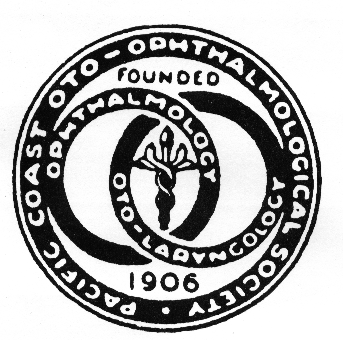 Additional Meals:CONTINENTAL BREAKFASTFriday, June 24 1 Ticket included with registration)Additional Tickets:Adults $41                    ..   #_______      $________Child:  $19  (5-11yrs)        #_______      $________ Saturday, June 25(1 Ticket included with registration)Additional Tickets:Adult: $41                          #_______      $_______Child: $21  (5-ll yrs)          #_______      $_______ Sunday, June 26 (1 Ticket included with registration)Additional Tickets:Adults $41                         #_______      $________Child: $21  (5-11yrs)         #_______      $________PRESIDENT’S Welcome Reception - IncludedFriday, June 24 (1 Ticket included with meeting Registration). *Please check if you plan to attend_____Additional Tickets:Adult : $79   	              # _______   $___________Child: $$39  (5-11yrs)               # _______   $ __________Under 5 No charge if registered in advanceGuest Name/s and ages of children: ________________________________________________________Badges must be worn at all times Please indicate any dietary restrictions:_______________________________REGISTRATIONPlease Print Fully retired and over 65 – please contact Thelma for rateRegistration includes:Continental breakfast and refreshment breaks daily, Friday reception,Meeting Registration (above)                        $ _____________Membership Dues:   $99 active MDs only            Retired 65 & fully Retired: $25 optional       $ _____________Extra Meals (left panel)                                 $ _____________                                                    TOTAL     $ _____________                                                                                        If you have questions, please contact:Thelma de Souza 415-269-0089Email: Thelmades@aol.com*Meeting Registration Cancellation if received by:  April 15, 2022     Payment minus  $ 75 plus Paypal billing fee  May 15, 2022     Payment  minus $350 plus Paypal billing fee  No Refunds after May 15, 2022  Membership cancellation  There is no refund issued for Membership cancellation